 ОБЩЕСТВО С ОГРАНИЧЕННОЙ ОТВЕТСТВЕННОСТЬЮ «БЮРО ПЕРЕВОЗОК»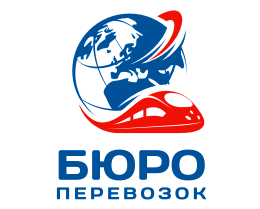 ОГРН 5177746161863 ИНН/КПП 7716875905/771601001Юр./почт. Адрес: 129347, г. Москва, ул. Холмогорская, д.2, корп.3, эт.1, пом. XV, к.15, оф.12р/с 40702810000000111714 в ПАО «ПРОМСВЯЗЬБАНК» г. Москвак/с 30101810400000000555 БИК 044525555тел. 8-495-374-84-71e-mail: info@bp-tk.ru, www.byuro-perevozok.ruСборные перевозки автотранспортом (Москва-Нижневартовск) по маршруту Москва - НижневартовскЦены на перевозку указаны с учетом НДС 20%Примечание:Минимальная стоимость перевозки 1500р, граница плотности 200 кг в кубе.Срок доставки от 3-4 дней, отправка 3 раза в неделю 1. К объему груза, принятого к перевозке, применяется коэффициент укладки 1,1
Бесплатные услуги: Погрузо-разгрузочные работы, упаковка скотчем.
2. За хрупкий и негабаритный груз наценка 3 рубля (при расчете доставки по кг) либо 600 руб. (при расчете доставки по кубам). Негабаритом считается место, которое по своим размерам не проходит в стандартные боковые двери багажного(почтового) вагона 1,3*1,7м, или если вес одного места 500 кг и более. Сборные паллеты не являются негабаритом.
3. Не принимаются грузы, запрещенные к перевозке МПС горючие, взрывоопасные, ядовитые и т.д., и т.п./ГОСТ. 19433-83
4. Обрешетка груза 1500 руб. за 1м3, мягкая упаковка 800 руб. за 1м3.
5. Груз принимается без проверки вложения.
6. Въезд на территорию склада и на станцию в пункте отправления платный. Разовый пропуск на любой автомобиль составляет 200 руб, стоимость которого будет выставлено в счете за перевозку груза.7. Оформление документов 100р
8. По Якутии доставка в различные улусы по согласованию.
9. При плотности груза более 200 кг в 1м3, тариф рассчитывается по кг., при плотности менее 200кг в 1м3, тариф рассчитывается по объемуТариф руб./кгТариф руб./кгТариф руб./кгТариф руб./кгТариф руб./кубТариф руб./кубТариф руб./кубТариф руб./куб0 - 500 кг501 - 1500 кг1501 - 5000 кг5001 - и более кг0 - 2.5 куб2.5 - 7.5 куб7.5 - 25 куб25 - и более куб17,016,516,015,54200400039003800